ПРОЕКТ вносит Администрация МО Морозовское городское поселение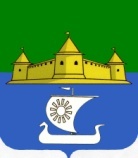 МУНИЦИПАЛЬНОЕ ОБРАЗОВАНИЕ«МОРОЗОВСКОЕ ГОРОДСКОЕ ПОСЕЛЕНИЕ ВСЕВОЛОЖСКОГО МУНИЦИПАЛЬНОГО РАЙОНА ЛЕНИНГРАДСКОЙ ОБЛАСТИ»СОВЕТ ДЕПУТАТОВР Е Ш Е Н И Е от «___»  __________ 2021 год № ___Об утверждении Порядка предоставления субсидий на возмещение части затрат перевозчикам, осуществляющим регулярные пассажирские перевозки автомобильным транспортом общего пользования по муниципальным маршрутам регулярных перевозок по регулируемым тарифам в границах муниципального образования «Морозовское городское поселение Всеволожского муниципального района Ленинградской области»В соответствии со статьей 78 Бюджетного кодекса Российской Федерации, Федеральным законом от 06.10.2003 №131-ФЗ «Об общих принципах организации местного самоуправления в Российской Федерации», Совет депутатовПОСТАНОВЛЯЕТ:Утвердить прилагаемый Порядок предоставления субсидий на возмещение части затрат перевозчикам, осуществляющим регулярные пассажирские перевозки автомобильным транспортом общего пользования по муниципальным маршрутам регулярных перевозок по регулируемым тарифам в границах  муниципального образования «Морозовское городское поселение Всеволожского муниципального района Ленинградской области», согласно приложению. Определить администрацию муниципального образования «Морозовское городское поселение Всеволожского муниципального района Ленинградской области» уполномоченным органом по формированию и предоставлению субсидий на возмещение части затрат перевозчикам, осуществляющим регулярные пассажирские перевозки автомобильным транспортом общего пользования по муниципальным маршрутам регулярных перевозок по регулируемым тарифам в границах муниципального образования «Морозовское городское поселение Всеволожского муниципального района Ленинградской области». Опубликовать настоящее Решение в газете «Ладожские новости» и разместить на официальном сайте муниципального образования «Морозовское городское поселение Всеволожского муниципального района Ленинградской области» www.adminmgp.ru.Настоящее Решение вступает в силу после его официального опубликования.Контроль за исполнением настоящего решения возложить на главу администрации муниципального образования «Морозовское городское поселение Всеволожского муниципального района Ленинградской области».Глава муниципального образования					                  Е.Б. ЕрмаковаПРИЛОЖЕНИЕк Решению совета депутатов ____________ от ______________ПОРЯДОКпредоставления субсидий на возмещение части затрат перевозчикам, осуществляющим регулярные пассажирские перевозки автомобильным транспортом общего пользования по муниципальным маршрутам регулярных перевозок по регулируемым тарифам в границах муниципального образования «Морозовское городское поселение Всеволожского муниципального района Ленинградской области»1. Общие положения о предоставлении субсидий1.1. Настоящий Порядок разработан в целях решения вопросов местного значения по созданию условий для предоставления транспортных услуг населению и организации транспортного обслуживания населения в границах муниципального образования «Морозовское городское поселение Всеволожского муниципального района Ленинградской области» и определяет механизм предоставления из бюджета муниципального образования «Морозовское городское поселение Всеволожского муниципального района Ленинградской области»  (далее- бюджет поселения) субсидий юридическим лицам (за исключением субсидий государственным (муниципальным) учреждениям), индивидуальным предпринимателям, а также физическим лицам, выполняющим пассажирские перевозки граждан на социально значимых муниципальных маршрутах. Настоящий Порядок определяет критерии отбора юридических лиц, индивидуальных предпринимателей, имеющих право на получение субсидий, цели, условия, порядок предоставления и возврата субсидий в случае нарушения условий, установленных при их предоставлении, положения об обязательной проверке главным распорядителем (распорядителем) бюджетных средств, предоставляющим субсидии, и органом муниципального финансового контроля соблюдения условий, целей и порядка предоставления субсидий их получателями.1.2. Целью предоставления субсидии является оказание поддержки автотранспортным предприятиям по возмещению недополученных доходов (убытков) от перевозки пассажиров с целью организации социально значимых муниципальных маршрутов на территории муниципального образования «Морозовское городское поселение Всеволожского муниципального района Ленинградской области».1.3. Главным распорядителем средств бюджета поселения, выделяемых на предоставление субсидий, является администрация муниципального образования «Морозовское городское поселение Всеволожского муниципального района Ленинградской области» (далее–Администрация).1.4. Субсидии предоставляются в пределах бюджетных ассигнований, предусмотренных в бюджете поселения на соответствующий финансовый год и плановый период, и лимитов бюджетных обязательств, утвержденных в установленном порядке на предоставление субсидий.1.5. Критерии отбора получателей субсидий, имеющих право на получение субсидий:- государственная регистрация претендента в установленном порядке в качестве юридического лица или индивидуального предпринимателя (для юридических лиц и индивидуальных предпринимателей);- наличие у претендента в собственности, в хозяйственном ведении, оперативном управлении, в аренде или на ином законном основании транспортных средств для перевозки пассажиров автомобильным транспортом;- наличие оформленной в установленном законодательством порядке действующей лицензии на перевозку пассажиров автомобильным транспортом;- наличие действующего муниципального контракта, заключенного в результате проведения конкурсной процедуры с органом местного самоуправления на осуществление регулярных пассажирских перевозок на территории муниципального образования «Морозовское городское поселение Всеволожского муниципального района Ленинградской области»;- соблюдение претендентом правил организации пассажирских перевозок и правил перевозки пассажиров автомобильным транспортом, требований по безопасности дорожного движения, установленных законодательством Российской Федерации;- осуществление претендентом контроля за полнотой сбора выручки и оплатой проезда пассажирами;- отсутствие на день подачи заявки проведения процедуры ликвидации в отношении претендента, решений арбитражных судов о признании его несостоятельным (банкротом) и об открытии конкурсного производства в отношении претендента.2. Условия и порядок предоставления субсидий.2.1. Перечень документов, предоставляемых получателем субсидии главному распорядителю для получения субсидии:Юридические лица, индивидуальные предприниматели, физические лица, оказывающие транспортные услуги по перевозке пассажиров и претендующие на получение субсидии (далее - Претенденты на получение субсидии) впервые, представляют в Администрацию следующие документы:1) заявление о предоставлении субсидии с указанием реквизитов для перечисления субсидии;2) справку - расчет о недополученных доходах (убытках) по маршруту согласно Приложения 1 к настоящему Порядку;3) фактические калькуляции затрат на регулярные перевозки за отчетный период по каждому маршруту отдельно, согласно Приложения 2 к настоящему Порядку;4) заверенные копии учредительных документов юридического лица;5) копию свидетельства о государственной регистрации юридического лица или свидетельства о государственной регистрации индивидуального предпринимателя (для юридических лиц и индивидуальных предпринимателей);6) документы, подтверждающие наличие у претендента в собственности, в хозяйственном ведении, оперативном управлении, в аренде или на ином законном основании транспортных средств для перевозки пассажиров автомобильным транспортом;7) нотариально заверенную копию лицензии на перевозку пассажиров автомобильным транспортом.8) справка об отсутствии задолженности по выплате заработной платы.Администрация самостоятельно запрашивает выписку из Единого государственного реестра юридических лиц либо Единого государственного реестра индивидуальных предпринимателей и приобщает, к предоставленному Претендентами на получение субсидии, документам.В последующие месяцы до конца отчетного года Претенденты на получение субсидии, не позднее 5-го числа месяца, следующего за отчетным, представляет в Администрацию документы, указанные в п.п.1, 2, 3, 8 настоящего пункта.2.2. Порядок и сроки рассмотрения главным распорядителем документов, указанных в пункте 2.1 настоящего Порядка:Администрация рассматривает представленные юридическими лицами документы, указанные в п.2.1 настоящего Порядка, и осуществляет проверку соблюдения ими условий предоставления субсидий в течение 15 рабочих дней с момента окончания срока предоставления документов в Администрацию.Администрация по результатам рассмотрения представленных претендентами на получение субсидии и в случае соответствия Претендента на получение субсидии условиям предоставления субсидии, указанных в пунктах 1.5 и 2.1 настоящего Порядка, принимает решение о предоставлении субсидии Претенденту на получение субсидии.2.3. Основания для отказа в предоставлении субсидии:- несоответствие представленных Претендентом на получение субсидии документов, указанных в пункте 2.1. настоящего Порядка, или непредставление (представление не в полном объеме) указанных документов;-выявление недостоверной информации в представленных Претендентом на получение субсидии документах;- несоответствие критериям отбора юридических лиц, индивидуальных предпринимателей, имеющих право на получение субсидии, установленным п.1.5.;- выявление фактов нарушения условий предоставления субсидии.Ответственность за достоверность предоставленных документов возлагается на получателей субсидии.2.4. Размер субсидии и порядок расчета размера субсидии.2.4.1. Объем недополученных доходов (убытков) определяется как разность между фактическими доходами и расходами, полученными в результате осуществления перевозок пассажиров автомобильным транспортом на муниципальном автобусном маршруте, подтвержденные расчетом финансового результата, который заверяется печатью и подписью получателя субсидии.2.4.2. Размер субсидии рассчитывается по формуле:С = (ПхТэ) – (ПхТу)где:С – Общий размер субсидии;П – количество перевезенных пассажиров;Тэ – экономически обоснованный тариф на перевозки пассажиров автомобильным транспортом на муниципальных автобусных маршрутах регулярных перевозок на территории муниципального образования «Морозовское городское поселение Всеволожского муниципального района Ленинградской области»;Ту – утвержденная плата за перевозки пассажиров автомобильным транспортом на муниципальных автобусных маршрутах регулярных перевозок на территории муниципального образования «Морозовское городское поселение Всеволожского муниципального района Ленинградской области».Размер субсидии не может превышать объем недополученных доходов (убытков) получателя субсидии.2.5. Условия и порядок заключения между Администрацией и получателем субсидии Соглашения о предоставлении субсидии из бюджета поселения.2.5.1. Условиями предоставления и расходования субсидий Претендентами на получение субсидии являются:- включение маршрутов в реестр маршрутов регулярных перевозок на территории муниципального образования «Морозовское городское поселение Всеволожского муниципального района Ленинградской области»;- наличие у перевозчика недополученных доходов (убытков) в связи с выполнением пассажирских перевозок на социально значимых регулярных автобусных маршрутах общего пользования по тарифам, утвержденным Администрацией и, не обеспечивающим возмещения экономически обоснованных затрат;Субсидии носят целевой характер и не могут быть использованы на цели, не предусмотренные настоящим Порядком.2.5.2. Предоставление субсидий по поддержке социально значимых маршрутов пассажирского транспорта общего пользования, направляемых Претендентами на получение субсидии на возмещение недополученных доходов (убытков) от перевозки пассажиров на социально значимых муниципальных маршрутах, осуществляется в соответствии с заключенным Соглашением о предоставлении субсидии между Администрацией и Претендентами на получение субсидии.2.5.3. Соглашение о предоставлении субсидии на поддержку социально значимых муниципальных маршрутов пассажирского транспорта общего пользования, направленной транспортному предприятию на возмещение недополученных доходов (убытков) от перевозки пассажиров заключается ежемесячно в двустороннем порядке в соответствии с типовой формой, согласно Приложения 3 к настоящему Порядку.2.5.4. Администрация в течение 5 рабочих дней направляет в адрес Претендента на получение субсидии, прошедшего отбор, проект Соглашения о предоставлении субсидии на поддержку социально значимых муниципальных маршрутов пассажирского транспорта общего пользования, направленной транспортному предприятию на возмещение недополученных доходов (убытков) от перевозки пассажиров (далее Соглашение).2.5.5. Субсидия за декабрь текущего года предоставляется не позднее 25 декабря текущего года на основании предварительного отчета, представленного получателем субсидии Администрации в срок до 20 декабря, в размере, не превышающем среднемесячный размер субсидии за истекший период в пределах остатка неиспользованных лимитов бюджетных обязательств, установленных главному распорядителю на текущий год.В случае если размер предоставленной субсидии превышает фактический размер потерь в доходах, возникших в результате установления тарифов для населения ниже экономически обоснованного уровня, подлежащих возмещению в соответствии с настоящим Порядком, сумма превышения по итогам отчетного периода возвращается получателем субсидии в бюджет муниципального образования «Морозовское городское поселение Всеволожского муниципального района Ленинградской области» до 31 января года, следующего за отчетным.2.6. Требования, которым должны соответствовать на первое число месяца, предшествующего месяцу, в котором планируется заключение соглашения, получатели субсидий:- отсутствие задолженности по налогам, сборам и иным обязательным платежам в бюджеты бюджетной системы Российской Федерации, срок исполнения по которым наступил в соответствии с законодательством Российской Федерации;- отсутствие просроченной задолженности по возврату в бюджет МО «Морозовского городского поселения» субсидий, бюджетных инвестиций, предоставленных в том числе в соответствии с иными правовыми актами;- отсутствие задолженности по выплате заработной платы;- получатели субсидий не должны находиться в процессе реорганизации, ликвидации, банкротства и не должны иметь ограничения на осуществление хозяйственной деятельности;- получатели субсидий не должны являться иностранными юридическими лицами, а также российскими юридическими лицами, в уставном (складочном) капитале которых доля участия иностранных юридических лиц, местом регистрации которых является государство или территория, включенные в утверждаемый Министерством финансов Российской Федерации перечень государств и территорий, предоставляющих льготный налоговый режим налогообложения и (или) не предусматривающих раскрытия и предоставления информации при проведении финансовых операций (оффшорные зоны) в отношении таких юридических лиц, в совокупности превышает 50 процентов.- получатели субсидии не должны получать средства из бюджета бюджетной системы Российской Федерации, из которых планируется предоставление субсидии в соответствии с правовым актом, на основании иных нормативных правовых актов или муниципальных правовых актов на цели, указанные в настоящем Порядке.2.7. Предоставление субсидии Претенденту на получение субсидии, прошедшему отбор, осуществляется ежемесячно.2.8. Субсидии перечисляются в течении 10 рабочих дней с момента подписания Соглашения, путем безналичного перечисления денежных средств на расчетный счет получателя субсидии.2.9. При предоставлении субсидий, указанных в настоящем Порядке, обязательным условием их предоставления, включаемым в Соглашения о предоставлении субсидий, является согласие их получателей на осуществление главным распорядителем бюджетных средств, предоставляющих субсидии, и органом муниципального финансового контроля проверок соблюдения получателями субсидий условий, целей и порядка их предоставления.3.Требования к отчетности.3.1. Для получения субсидии Перевозчик обязан представлять в Администрацию отчет о результатах работы и использования субсидии на финансовое обеспечение по организации транспортного обслуживания населения муниципального образования «Морозовское городское поселение Всеволожского муниципального района Ленинградской области» на муниципальных автобусных маршрутах, согласно Приложение 2 к Порядку – ежемесячно в срок до 5 числа каждого месяца следующего за отчетным, при отражении следующих фактических расходов:- расходы по оплате труда принимаются в размере фактических затрат, но не выше 5-кратного размера минимальной оплаты труда, установленного федеральным законодательством;- отчисления на социальные нужды;- расходы на горюче-смазочные материалы;- прочие расходы в соответствии НК РФ.3.2. В случае предоставления ненадлежащим образом оформленных документов или неполного пакета документов, предусмотренных настоящим Порядком, Администрация в течение 5 рабочих дней возвращает документы для исправления замечаний, после чего получатель субсидии повторно представляет документы с учетом замечаний в Администрацию в порядке, установленном настоящим Порядком, в течение 3 рабочих дней.3.3. Администрация имеет право устанавливать в Соглашении порядок, сроки и формы представления получателем субсидии указанной отчетности, а также иных отчетов, определенных Соглашением. Эти документы должны подтверждать фактически произведенные затраты и недополученные доходы (убытки).4. Требования об осуществлении контроля за соблюдением условий, целей и порядка предоставления субсидий и ответственности за их нарушение.4.1. Главный распорядитель бюджетных средств и орган муниципального финансового контроля осуществляют контроль за соблюдением условий, целей и порядка предоставления субсидий их получателями в соответствии с заключенным Соглашением и нормативными правовыми актами муниципального образования «Морозовское городское поселение Всеволожского муниципального района Ленинградской области» о порядке проведения муниципального финансового контроля.4.2. Финансово-экономический сектор администрации муниципального образования «Морозовское городское поселение Всеволожского муниципального района Ленинградской области» осуществляет контроль за соблюдением получателями субсидий порядка возврата субсидий в случае нарушения условий их предоставления.4.3. Порядок возврата субсидий в случае нарушения условий, установленных при их предоставлении:4.3.1. Не соблюдение получателем субсидий условий, целей и порядка предоставления субсидий, установленных настоящим Порядком, а также выявление факта предоставления недостоверных сведений для получения субсидии или факта нецелевого использования субсидий - является основанием для возврата получателем субсидий ранее выплаченных сумм субсидий в полном объеме в бюджет поселения.4.3.2. Решение о прекращении предоставления субсидий и (или) возврате принимает Администрация и направляет юридическому лицу, индивидуальному предпринимателю требование о возврате субсидий. Возврат субсидий их получателем производится путем перечисления денежных средств на лицевой счет Администрации в течение 10 календарных дней с момента получения соответствующего требования.4.3.3. При отказе от добровольного возврата субсидий они взыскиваются Администрацией в судебном порядке в соответствии с действующим законодательством.Приложение 1к Порядку предоставления субсидий на возмещение части затрат перевозчикам, осуществляющим регулярные пассажирские перевозки автомобильным транспортом общего пользования по муниципальным маршрутам регулярных перевозок по регулируемым тарифам в границах муниципального образования «Морозовское городское поселение Всеволожского муниципального района Ленинградской области»Справка-расчет о недополученных доходах (убытках) по маршруту «_____»________________________________________(наименование организации)за _____________20 _________годРуководитель ____________ _____________________(подпись) (расшифровка подписи)Главный бухгалтер ____________ _____________________(подпись) (расшифровка подписи)Приложение 2к Порядку предоставления субсидий на возмещение части затрат перевозчикам, осуществляющим регулярные пассажирские перевозки автомобильным транспортом общего пользования по муниципальным маршрутам регулярных перевозок по регулируемым тарифамв границах муниципального образования «Морозовское городское поселение Всеволожского муниципального района Ленинградской области»ОТЧЕТо результатах работы и использовании субсидии на финансовое обеспечение по организации транспортного обслуживания населения автомобильным транспортом общего пользования по муниципальным маршрутам регулярных перевозок по регулируемым тарифам в границах муниципального образования «Морозовское городское поселение Всеволожского муниципального района Ленинградской области»___________________________________________________________________(наименование организации)за __________________20________ годатыс.руб.Руководитель ____________ _____________________(подпись) (расшифровка подписи)Главный бухгалтер ____________ _____________________(подпись) (расшифровка подписи)Приложение 3к Порядку предоставления субсидий на возмещение части затрат перевозчикам, осуществляющим регулярные пассажирские перевозки автомобильным транспортом общего пользования по муниципальным маршрутам регулярных перевозок по регулируемым тарифам в границах муниципального образования «Морозовское городское поселение Всеволожского муниципального района Ленинградской области»Типовая форма соглашения (договора)о предоставлении из бюджета муниципального образования «Морозовское городское поселение Всеволожского муниципального района Ленинградской области» субсидии на возмещение части затрат перевозчикам, осуществляющим регулярные пассажирские перевозки автомобильным транспортом общего пользования по муниципальным маршрутам регулярных перевозок по регулируемым тарифам в границах муниципального образования «Морозовское городское поселение Всеволожского муниципального района Ленинградской области» г.п.им.Морозова                                                       «__» _________ 20__ г.Администрация муниципального образования «Морозовское городское поселение Всеволожского муниципального района Ленинградской области», именуемая в дальнейшем «Администрация» в лице _____________________,(наименование должности, а также фамилия, имя, отчество (при наличии)действующего на основании ________________________________________,(реквизиты учредительного документа, доверенности, приказа или иного документа, удостоверяющего полномочия)с одной стороны и _________________________________________________,(наименование юридического лица, фамилия, имя, отчество (при наличии) индивидуального предпринимателя илифизического лица - производителя товаров, работ, услуг)именуемый в дальнейшем "Получатель", в лице ______________________,(наименование должности, а также фамилия, имя, отчество (при наличии) лица, представляющего Получателя, или уполномоченного им лица, фамилия,имя, отчество (при наличии) индивидуального предпринимателя или физического лица - производителя товаров, работ, услуг)действующего на основании _______________________________________,(реквизиты устава юридического лица, свидетельства о государственной регистрации индивидуального предпринимателя, доверенности) с другой стороны,далее именуемые "Стороны", в соответствии с Бюджетным кодексом Российской Федерациив соответствии с Порядком предоставления субсидий на возмещение части затрат перевозчикам, осуществляющим регулярные пассажирские перевозки автомобильным транспортом общего пользования по муниципальным маршрутам регулярных перевозок по регулируемым тарифам в границах муниципального образования «Морозовское городское поселение Всеволожского муниципального района Ленинградской области», утвержденным Решением Совета депутатов муниципального образования «Морозовское городское поселение Всеволожского муниципального района Ленинградской области» от «__»_____20__ №__ (далее – Порядок предоставления субсидии), заключили настоящее Соглашение о нижеследующем.I. Предмет Соглашения1.1. Предметом настоящего Соглашения является предоставление из бюджета муниципального образования муниципального образования «Морозовское городское поселение Всеволожского муниципального района Ленинградской области» в 20__ году субсидии в целях финансового обеспечения затрат Получателя, связанных с возмещением части затрат перевозчику, осуществляющему регулярные пассажирские перевозки автомобильным транспортом общего пользования по муниципальному маршруту регулярных перевозок по регулируемым тарифам в границах муниципального образования «Морозовское городское поселение Всеволожского муниципального района Ленинградской области».II. Финансовое обеспечение предоставления Субсидии2.1. Субсидия предоставляется в соответствии с лимитами бюджетных обязательств, доведенными Администрации как получателю средств бюджета поселения, по кодам классификации расходов бюджетов Российской Федерации (далее - коды БК) на цели, указанные в разделе I настоящего Соглашения, в следующем размере __________ (________________) рублей – по коду БК ________.III. Условия и порядок предоставления Субсидии3.1. Субсидия предоставляется в соответствии с Порядком предоставления субсидии при представлении Получателем в адрес Администрации документов, предусмотренных пунктом 2.1. Порядка предоставления субсидии, а именно:1) заявление о предоставлении субсидии с указанием реквизитов для перечисления субсидии;2) справку - расчет о недополученных доходах (убытках) по маршруту согласно Приложения 1 к настоящему Порядку;3) фактические калькуляции затрат на регулярные перевозки за отчётныйпериод по каждому маршруту отдельно, согласно Приложения 2 к настоящему Порядку;4) заверенные копии учредительных документов юридического лица - при необходимости;5) копию свидетельства о государственной регистрации юридическоголица или свидетельства о государственной регистрации индивидуального предпринимателя (для юридических лиц и индивидуальных предпринимателей) - при необходимости;6) документы, подтверждающие наличие у претендента в собственности,в хозяйственном ведении, оперативном управлении, в аренде или на ином законном основании транспортных средств для перевозки пассажиров автомобильным транспортом -при необходимости;7) заверенную копию лицензии на перевозку пассажиров автомобильным транспортом - при необходимости;8) справка об отсутствии задолженности по выплате заработной платы.3.2. Перечисление Субсидии осуществляется в соответствии с бюджетным законодательством Российской Федерации по реквизитам Получателя, _______________________________________________________________(наименование учреждения Центрального банка Российской Федерации или кредитной организации)IV. Взаимодействие Сторон4.1. Администрация обязуется:4.1.1. обеспечить предоставление Субсидии в соответствии с разделом III настоящего Соглашения;4.1.2. осуществлять проверку представляемых Получателем документов, указанных в пункте 3.1. настоящего Соглашения, в том числе на соответствие их Порядком предоставления субсидии, в течение 5 рабочих дней со дня их получения от Получателя;4.1.3. обеспечивать перечисление Субсидии на счет Получателя, в соответствии с пунктом 3.2 настоящего Соглашения;4.1.4. осуществлять контроль за соблюдением Получателем порядка, целей и условий предоставления Субсидии, установленных Порядком предоставления субсидии и настоящим Соглашением, путем проведения плановых и(или) внеплановых проверок:4.1.4.1. по месту нахождения Администрации на основании:отчета (ов) о расходах Получателя, источником финансового обеспечения которых является Субсидия, по форме, установленной в приложении N 2 к Порядку предоставления субсидии;иных документов, представленных Получателем по запросу Администрации в соответствии с пунктом 4.3.11 настоящего Соглашения.4.1.4.2. по месту нахождения Получателя путем документального и фактического анализа операций, связанных с использованием Субсидии, произведенных Получателем.4.1.5. в случае установления Администрацией или получения от органа  муниципального финансового контроля информации о факте (ах) нарушения Получателем порядка, целей и условий предоставления Субсидии, предусмотренных Порядком предоставления субсидии и настоящим Соглашением, в том числе указания в документах, представленных Получателем в соответствии с настоящим Соглашением, недостоверных сведений, направлять Получателю требование об обеспечении возврата Субсидии в бюджет поселения в размере и в сроки, определенные в указанном требовании;4.1.6. рассматривать предложения, документы и иную информацию, направленную Получателем, в том числе в соответствии с пунктом 4.4.1 настоящего Соглашения, в течение 5 рабочих дней со дня их получения и уведомлять Получателя о принятом решении (при необходимости);4.1.7. направлять разъяснения Получателю по вопросам, связанным с исполнением настоящего Соглашения, в течение 5 рабочих дней со дня получения обращения Получателя в соответствии с пунктом 4.4.2 настоящего Соглашения;4.1.8. выполнять иные обязательства в соответствии с бюджетным законодательством Российской Федерации и Порядком предоставления.4.2. Администрация вправе:4.2.1. приостанавливать предоставление Субсидии в случае установления Администрацией или получения от органа муниципального финансового контроля информации о факте (ах) нарушения Получателем порядка, целей и условий предоставления Субсидии, предусмотренных Порядком предоставления субсидии и настоящим Соглашением, в том числе указания в документах, представленных Получателем в соответствии с настоящим Соглашением, недостоверных сведений, до устранения указанных нарушений с обязательным уведомлением Получателя не позднее 5 рабочих дней с даты принятия решения о приостановлении;4.2.2. запрашивать у Получателя документы и информацию, необходимые для осуществления контроля за соблюдением Получателем порядка, целей и условий предоставления Субсидии, установленных Порядком предоставления Субсидии и настоящим Соглашением;4.2.3. осуществлять иные права в соответствии с бюджетным законодательством Российской Федерации и Порядком предоставления субсидии.4.3. Получатель обязуется:4.3.1. представлять в Администрацию документы, в соответствии с пунктами 3.1. настоящего Соглашения;4.3.2. представить в Администрацию в срок до ________ документы, установленные пунктом 4.2.2 настоящего Соглашения;4.3.3. направлять в Администрацию отчет о результатах работы и использовании субсидии на финансовое обеспечение по организации транспортного обслуживания населения автомобильным транспортом общего пользования по муниципальным маршрутам регулярных перевозок по регулируемым тарифам в границах муниципального образования «Морозовское городское поселение Всеволожского муниципального района Ленинградской области».4.3.4. направлять Субсидию на финансовое обеспечение затрат, определенных Порядком предоставления субсидии;4.3.5. не приобретать за счет Субсидии иностранную валюту;4.3.6. вести обособленный аналитический учет операций, осуществляемых за счет Субсидии;4.3.7 в случае получения от Администрации требования в соответствии с пунктом 4.1.7 настоящего Соглашения:4.3.7.1. устранять факт(ы) нарушения порядка, целей и условий предоставления Субсидии в сроки, определенные в указанном требовании;4.3.7.2. возвращать в бюджет поселения Субсидию в размере и в сроки, определенные в указанном требовании;4.3.8. возвращать в бюджет поселения средства в размере, указанном в требовании, в случае принятия Администрацией решения о применении к Получателю субсидии штрафных санкций в соответствии с пунктом 4.1.8 настоящего Соглашения, в срок, установленный Администрацией в уведомлении о применении штрафных санкций;4.3.9. возвращать неиспользованный остаток Субсидии в доход бюджета поселения в случае отсутствия решения Администрации о наличии потребности в направлении не использованного в 20__ году остатка Субсидии на цели, указанные в разделе I настоящего Соглашения, в срок до "__" _______20__ г.;4.3.10. обеспечивать полноту и достоверность сведений, представляемых в Администрацию в соответствии с настоящим Соглашением;4.3.11. выполнять иные обязательства в соответствии с бюджетным законодательством Российской Федерации и Порядком предоставления субсидии.4.4. Получатель вправе:4.4.1. направлять в Администрацию предложения о внесении изменений в настоящее Соглашение, в том числе в случае установления необходимости изменения размера Субсидии с приложением информации, содержащей финансово-экономическое обоснование данного изменения;4.4.2. обращаться в Администрацию в целях получения разъяснений в связи с исполнением настоящего Соглашения;4.4.3. направлять в 20__ году неиспользованный остаток Субсидии, полученной в соответствии с настоящим Соглашением (при наличии), на осуществление выплат в соответствии с целями, указанными Порядке предоставления субсидии, в случае принятия Администрацией соответствующего решения в соответствии с пунктом 4.2.2 настоящего Соглашения;4.4.4. осуществлять иные права в соответствии с бюджетным законодательством Российской Федерации и Порядком предоставления субсидии.V. Ответственность Сторон5.1. В случае неисполнения или ненадлежащего исполнения своих обязательств по настоящему Соглашению Стороны несут ответственность в соответствии с законодательством Российской Федерации.5.2. Иные положения об ответственности за неисполнение или ненадлежащее исполнение Сторонами обязательств по настоящему Соглашению:5.2.1. Не соблюдение получателем субсидий условий, целей и порядка предоставления субсидий, установленных настоящим Порядком, а также выявление факта предоставления недостоверных сведений для получения субсидии или факта нецелевого использования субсидий - является основанием для возврата получателем субсидий ранее выплаченных сумм субсидий в полном объеме в бюджет поселения.VI. Заключительные положения6.1. Споры, возникающие между Сторонами в связи с исполнением настоящего Соглашения, решаются ими путем проведения переговоров с оформлением соответствующих протоколов или иных документов. При не достижении согласия споры между Сторонами решаются в судебном порядке.6.2. Настоящее Соглашение вступает в силу с даты его подписания и действует до полного исполнения Сторонами своих обязательств по настоящему Соглашению.6.3. Изменение настоящего Соглашения осуществляется по соглашению Сторон и оформляется в виде дополнительного соглашения к настоящему Соглашению, являющегося неотъемлемой частью настоящего Соглашения.6.4. Расторжение настоящего Соглашения возможно в случае:6.4.1. реорганизации или прекращения деятельности Получателя;6.4.2. нарушения Получателем порядка, целей и условий предоставленияСубсидии, установленных Порядком предоставления субсидии и настоящимСоглашением;6.5. Документы и иная информация, предусмотренные __________настоящим Соглашением, могут направляться Сторонами заказным письмом с уведомлением о вручении либо вручением представителем одной Стороны подлинников документов.6.6. Настоящее Соглашение составлено в двух экземплярах, по одномудля каждой из сторон.VII. Платежные реквизиты Сторон№Наименование показателяЕдиницаизмеренияПоказательПеревезено пассажиров, всегоЧел.Пассажирооборот, всего пасс,кмРасходы на обслуживание муниципального маршрута руб.Себестоимость (экономически обоснованный тариф)(3/1) руб./чел.Доходная ставка (утвержденная плата за перевозки пассажиров) тарифруб./чел.Разница между тарифом, обеспечивающим себестоимость, и фактической доходной ставкой с учетом возмещения льгот(4-5) руб./чел.Величина недополученных доходов (убытков) от государственного регулирования тарифов(6*1) руб.ПоказателиСуммаСуммаПоказателинарастающимитогомв т.ч. заотчетный месяц1. Эксплуатационные показатели:1.1. Количество автобусов (шт.)1.2. Пассажиропоток (тыс.чел.)1.3.Среднесписочная численность работников (чел.)2. Расходы, всего в том числе:2.1. Заработная плата с учетом ограничений2.2. Отчисления на социальные нужды2.3. Горюче-смазочные материалы2.4. Расходы на техническое обслуживание и ремонт транспортных средств  в расчете на 1 км пробега2.5. Прочие расходы по обычным видам деятельности в сумме с косвенными расходами для транспортных средств (не более Кпр = 0,755)2.6. Амортизация подвижного состава, приобретенного за счет собственных средств3. Доходы, всего4. Убытки (п.2-п.3)